OFFICE OF THE CONTROLLER OF EXAMINATIONSRabindranath Tagore UniversityNOTICE Dtd.20/07/21Results of Arrear Examinations  B.A., B.Sc. and B.Com 1st Semester Examinations held in 2021 B.A. (Honours) Following candidates are declared duly passed in their arrear examination.Roll nos.BA191010002		0007		0008		0012		0014		0019	0020		0022		0025		0027		0028		00290035		0037		0040		0042		0043		00450048		0049		0052		0054		0063		00650069		0076		0077		0080		0081		00830086		0087		0092		0097		0101		01070110		0114		0120		0124		0138		01410145		0146		0149		0152		0157		01600166		0172		0175		0176		0180		01870194		0199	Results withheld for following Roll nos. of B.A. (Honours) candidates.Roll nos. .BA191010202		0206		0207		0208		0209		0113B.A. (Regular) Following candidates are declared duly passed in their arrear examination.Roll nos. BA191011032		1086		1106		1107		1108		11111124		1126		1135		1136		1143		11711173		1179		1182		1192		1208		12091212		1220Results withheld for following Roll nos. of B.A. (Regular) candidates.Roll nos. BA191011256		1261		1272		1298B.Sc. (Honours) Following candidates are declared duly passed in their arrear examination.Roll nos. BS191010003		0012		0017		0021		0025		0035	0046		0059		0064		0065		0080		00820086		0087		0108		0115		0117		0119	B.Sc. (Regular) Following candidates are declared duly passed in their arrear examination.Roll nos. BS191011008		1012		1013		1023		1026		10281032		1033		1034		1041		1042		10441055		1057Results withheld for following Roll nos. of B.Sc. (Regular) candidates.Roll nos. BS191011072		1073		1074		1075		1076		10771080		1081B.Com. (Honours) Following candidates are declared duly passed in their arrear examination.Roll nos.BC191010010		0057B.Com. (Regular) Following candidates are declared duly passed in their arrear examination.Roll nos. BC191011010		1011		1031		1040		1057		1058	1062		1068		1070		1072		1074		1087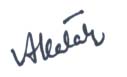       (Dr. A. Kataky )                                                                                             Controller of Examinations i/c                                                                                  Rabindranath Tagore University, Hojai